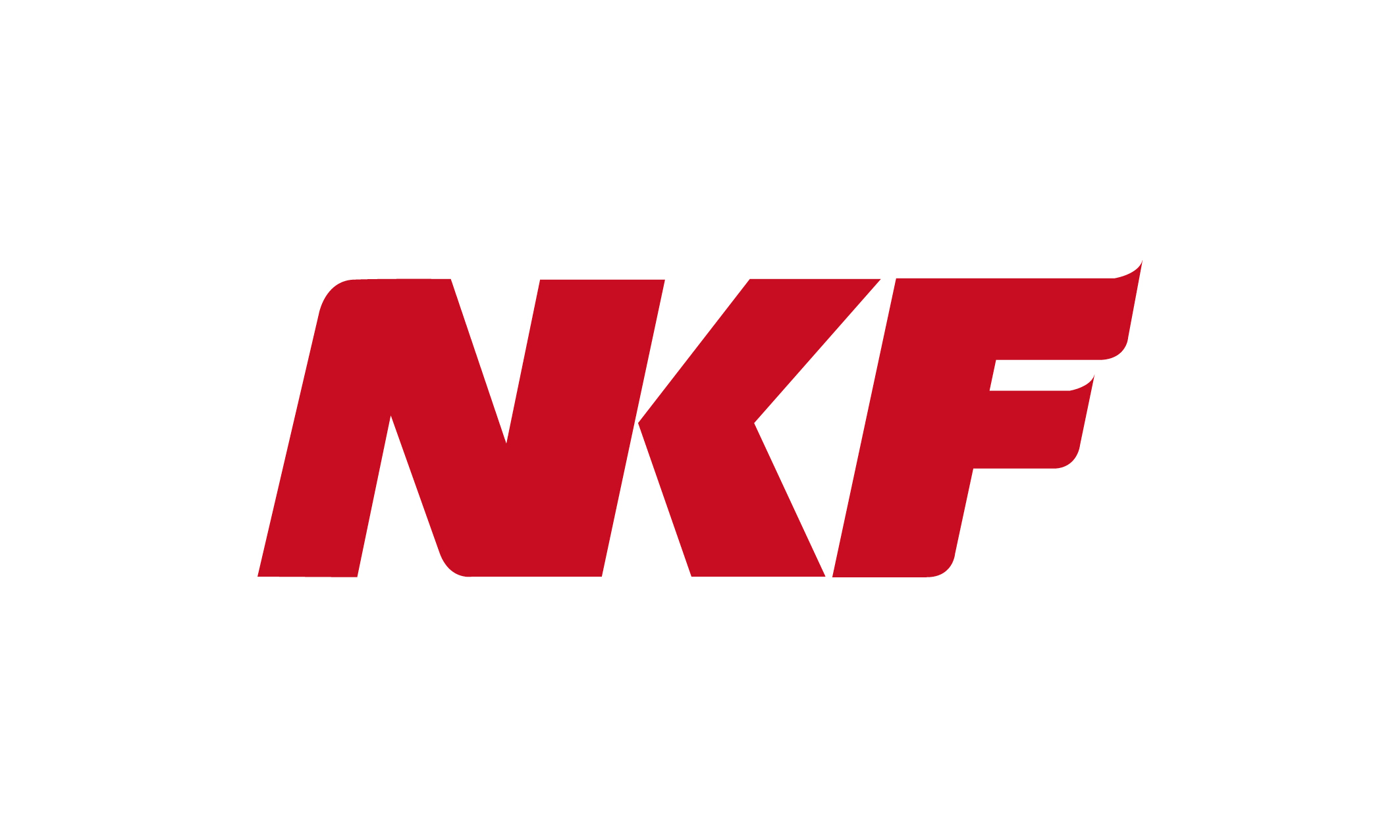 Fund Applied For:Budget RevisionThe following items are non-fundable under IRGs, unless specifically approved by the NKF:Equipment already funded by Institutional Block GrantsAdministrative charges from InstitutionsHandphonesLaptopsOverhead costs such as facilities management, TOL (i.e. rental of space) and utilities chargesPagersPersonal computersPrinters and AccessoriesRefreshmentsRelocation expensesRenovation expensesStationeryPatenting expensesContingency fundsAny other items that NKF finds inappropriate10.1 Manpower (EOM)Budget for all manpower required for the project including part-time personnel and those to be shared with other projects.  State whether they are existing personnel or new staff to be recruited.  Please use salary scales provided by your institution’s Finance Officer, Hospital Administration or the Ministry of Health as a reference. The cost should include annual increments, National Service increment, and staff welfare, medical and other related benefits as per the Human Resource policies of your institution.10.2 EquipmentBudget for all equipment needs.  Indicate sharing of equipment with other projects where relevant.  10.3	Materials & Supplies Budget for all materials and supplies required for the project such as experimental animals and consumables.10.4	MiscellaneousThis category covers other expenses directly related to the project such as publication costs, purchase of laboratory manuals, literature search, and maintenance of equipment. Conference travel will be funded only if an oral or poster presentation directly related to the project will be made.  	Grand Total: SGD$0.0010.5	Details and Justifications of Financial Assistance RequestedPlease provide breakdown for all categories if this is not indicated in the tables.10.5.1 ManpowerJustifications10.5.2 EquipmentJustifications10.5.3	Materials & SuppliesJustifications10.5.4	MiscellaneousJustifications11	Cash flow ProjectionProject the cash flow in accordance with your proposed start and end dates to assist the NKF administration in cash flow projection.Category	FY     	FY     	FY     	   	TotalManpower	     	     	     	0Equipment	     	     	     	0Materials & Supplies	     	     	     	0Miscellaneous	     	     	     	0Total costs by year	    0	 0	0            0Title of Project:Name of Principal Investigator:Project Reference No.:Revised Budget Amount:Staff CategoryExisting/NewNoRemarksTotal costTechnologistResearch AssistantResearch OfficerResearch AssociatePostdoctoral FellowOthers:      (please specify)Total$0.00QtyEquipmentUnit CostSub- Total Total$0.00Item DescriptionCostAnimalsConsumablesOthers:      (please specify)Total$0.00Item DescriptionCostTotal$0.00